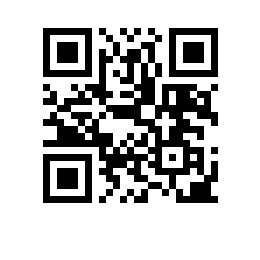 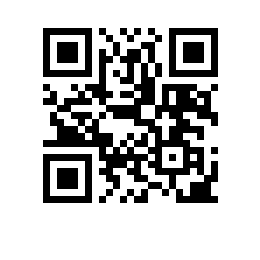 О внедрении электронной информационной образовательной среды для сопровождения учебного процесса по дополнительным образовательным программам в Национальном исследовательском университете Высшая школа экономики В целях реализации Программы развития НИУ ВШЭ до 2030 года, утвержденной распоряжением Правительства Российской Федерации от 25.11.2021 №3333-р, и Программы развития университета на 2021-2030 гг. в рамках программы стратегического академического лидерства «Приоритет-2030» в части обеспечения цифровой трансформации системы дополнительного профессионального образования, для повышения качества методического и организационного сопровождения учебного процесса по дополнительным образовательным программам для взрослых в Национальном исследовательском университете «Высшая школа экономики» и во исполнение решений Координационного совета по вопросам реализации дополнительных профессиональных программ и дополнительных общеразвивающих программ для взрослых НИУ ВШЭ от 02.06.2022 и 30.06.2022ПРИКАЗЫВАЮ:Ввести с 10.03.2023 в эксплуатацию электронную информационную образовательную среду на основе систем управления обучением (Learning Management System, LMS) iSpring Learn и SmartLMS (далее совместно – LMS) для сопровождения учебного процесса по вопросам реализации дополнительных профессиональных программ и дополнительных общеразвивающих программ для взрослых в Национальном исследовательском университете «Высшая школа экономики» (далее соответственно – ДПП, ДОПВ, НИУ ВШЭ).Установить сроки:2.1. пилотной эксплуатации LMS с 10.03.2023 до 31.08.2023;2.2. опытной эксплуатации LMS с 01.09.2023.Считать участниками пилотной эксплуатации структурные подразделения, реализующие дополнительные образовательные программы для взрослых (далее соответственно – подразделения ДОП, ДОП), на основании заявок, направленных в Операционное управление дополнительного профессионального образования (далее – ОУ ДПО).В рамках пилотной эксплуатации:ОУ ДПО в срок до 20.03.2023:разработать методические и справочные материалы по работе в LMS;сформировать в LMS структуру для размещения ДОП по подразделениям ДОП;разработать формы заявок на создание ДОП в LMS через цифровые сервисы ОУ ДПО (https://pmo.hse.ru/servicedesk/customer/portal/52);организовать и провести обучение работников подразделений ДОП работе в LMS;составить график регулярных консультаций работников подразделений ДОП по работе в LMS;разработать Регламент создания электронных учебных курсов по ДОП в LMS;выполнить перенос курсов с платформы online.hse в LMS по ДОП, реализуемым в 2022/2023 учебном году; организовать мониторинг использования LMS работниками подразделений ДОП и слушателями ДОП, в том числе анализ учебной деятельности в LMS;Управлению цифровизации образования:настроить интеграцию LMS с учетной системой ДПО на базе БИТ.ВУЗ.ДПО с целью автоматического зачисления слушателей на ДОП в LMS, а также формирования ведомостей с результатами промежуточной / итоговой аттестации в срок до 31.05.2023;обеспечить техническое сопровождение пилотной эксплуатации LMS;руководителям подразделений ДОП, включая филиалы НИУ ВШЭ, участвующих в пилотной эксплуатации:определить по каждой ДОП ответственного работника подразделения ДОП для взаимодействия с ОУ ДПО по вопросам пилотной эксплуатации и развития LMS, а также для организации работы в LMS в подразделении ДОП в срок до 15.03.2023;организовать использование LMS при организации учебного процесса по ДОП, которые запланированы к реализации с использованием LMS с 10.03.2023 до 31.08.2023, в том числе:прикрепление слушателей ДОП к электронным учебным курсам (далее – ЭУК) в LMS;размещение учебных материалов для слушателей по темам /разделам/модулям, согласно учебному/учебно-тематическому плану ДОП (далее – УП/УТП) и в соответствии с форматом обучения по программе;размещение заданий для текущего, промежуточного и итогового контроля в соответствии с УП/УТП и их оценивание;размещение объявлений и ведение календаря ДОП в LMS.В рамках опытной эксплуатации:ОУ ДПО в срок с 01.09.2023:организовать и провести обучение работников подразделений ДОП работе в LMS;организовать мониторинг использования LMS работниками подразделений ДОП, и слушателями ДОП, в том числе анализ учебной деятельности в LMS и в дальнейшем ежегодно в декабре, марте, июне организовывать мониторинги использования LMS;руководителям подразделений ДОП, включая филиалы НИУ ВШЭ:определить ответственного работника подразделения ДОП по каждой ДОП для взаимодействия с ОУ ДПО по вопросам опытной эксплуатации и развития LMS, а также для организации работы в LMS в подразделении ДОП, в срок до 05.09.2023;организовать использование LMS при организации учебного процесса по ДОП, которые запланированы к реализации с использованием LMS с 2023/2024 учебного года, в том числе:прикрепление слушателей ДОП к ЭУК в LMS;размещение учебных материалов для слушателей по темам /разделам/модулям, согласно учебному/учебно-тематическому плану ДОП (далее – УП/УТП) и в соответствии с форматом обучения по программе;размещение заданий для текущего, промежуточного и итогового контроля (в соответствии с УП/УТП) и их оценивание;размещение объявлений и ведение календаря ДОП в LMS;Управлению цифровизации образования в срок с 01.09.2023:обеспечить техническое сопровождение опытной эксплуатации LMS; совместно с ОУ ДПО организовать работу по проектированию задач по дальнейшему развитию LMS на основании полученных обращений от пользователей LMS.Контроль исполнения приказа оставляю за собой.Первый проректорВ.В. Радаев